2019 East of England Agricultural Society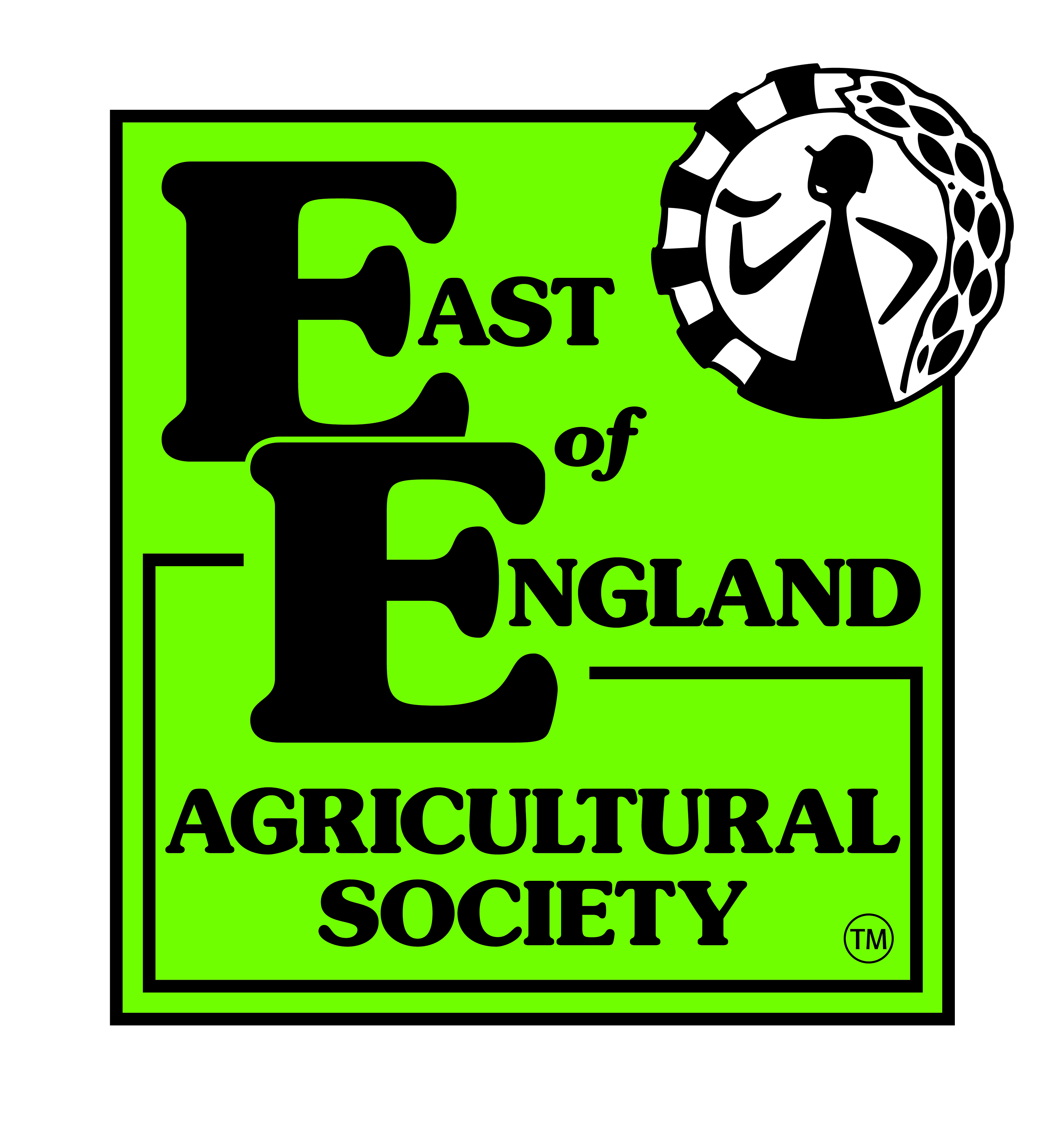 Membership PackageIndividual, Joint or Life Members: Free Entry or free parking at the following;Just Dogs LiveFestival of HuntingEquifestDiscounted tickets to the East of England Farming ConferenceOccasional opportunities for discounted tickets and offers for commercial events held on the showground.2 x Society News PublicationsDiscount on advertising ratesMonthly email newsletterOpportunity to publicise your event on the EEAS websitePromote your event on the Members Market Place (launching April 19)Voting rights at the AGMPriority Invitation to Society events such as Shuttleworth LectureFarm WalksPeterborough DinnerCorporate Members:All of the above, minus the voting rights at the AGMWith the addition of;8 Hours free use of the Northampton Suite20% off room hire on the remaining showground suitesAdvertising opportunities in the Society News publication2019 PricesTypeYearly         Jan 2019 -Dec 2019LifeIndividual     (includes Cultiv8)£30£550Joint£50£810Student/Youth Member£10 (Yearly Only)£10 (Yearly Only)Corporate£350 (Yearly Only)£350 (Yearly Only)